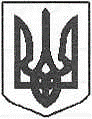                                                  УКРАЇНАЖОВКІВСЬКА МІСЬКА РАДА
Львівського району Львівської області
14-та чергова сесія VIII-го демократичного скликання	РІШЕННЯвід 16.08.2021 року         № 14                                                         Про затвердження Програми регулювання чисельності безпритульних тварин гуманними методами та контролю за утриманням домашніх тварин в Жовківській міській раді на 2021 рікРозглянувши спільну заяву ветлікаря Костів М., міських волонтерів Лозинської Г., Вавшкович Л., Боднар І., молодіжної ради Жовківської міської ради та небайдужих мешканців, відповідно до ст. 26 Закону України «Про місцеве самоврядування в Україні», враховуючи висновки постійної комісії з питань комунального майна та господарства, приватизації, житлового господарства, транспорту, будівництва, благоустрою та енергозбереження, Жовківська міська радаВИРІШИЛА:Затвердити Програму регулювання чисельності безпритульних тварин гуманними методами та контролю за утриманням домашніх тварин в Жовківській міській раді на 2021 рік , що додається.Контроль за виконанням рішення покласти на постійну комісію з питань комунального майна та господарства, приватизації, житлового господарства транспорту, будівництва, благоустрою та енергозбереження (Мариняк І.Г.)Олег ВОЛЬСЬКИЙДодаток 1ПРОГРАМАРегулювання чисельності безпритульних тварин
гуманними методами та контролю за утриманням домашніх тварин в
Жовківській міській раді на 2021 - 2025 роки1. Загальна частинаВ Жовківській МТГ гостро постає питання надмірної кількості безпритульних тварин, яке необхідно вирішувати законними та гуманними методами.В даній Програмі розкривається питання регулювання чисельності домашніх тварин, та пропонуються гуманні і законні методи його вирішення з метою скорочення чисельності безпритульних тварин та покращення санітарно- епідеміологічної ситуації у населених пунктах Жовківської міської територіальної громадиПрограма є обґрунтованою, ефективною, морально спроможною.Законодавчі підстави для створення Програми1.1 ПроблемаОдним із важливих критеріїв належності до розвинутої цивілізації є ставлення суспільства до тварин. На території населених пунктів Жовківської ОТГ практично кожна родина має домашню тварину. Для людини є природним утримання домашніх улюбленців, однак їх неконтрольоване розмноження і безвідповідальне ставлення до них власників тварин, з вини яких вони стають загубленими, призводить до постійного збільшення кількості безпритульних тварин.Від ситуації з неконтрольованою народжуваністю домашніх тварин та відповідно чисельністю безпритульних тварин потерпають і мешканці населених пунктів Жовківської. ОТГ та самі тварини:І.	Більшість бездоглядних собак, на яких скаржаться мешканці, є, насправді, такими, ідо мають власників, тому виникає необхідність впливати на господарів домашніх тварин і заборонити їм випускати собак в самовигул, так як це візуально збільшує кількість безпритульних собак та викликає роздратування жителів, а також створює загрозу укусів для людей. Відрізнити безпритульних від тих, які мають власників неможливо, так як на багатьох, собаках немає нашийників.Не маючи можливості прилаштувати потомство від своїх домашніх тварин, господарі викидають цуценят і кошенят, постійно збільшуючи кількість безпритульних тварин.Через відсутність у достатній кількості створених та належним чином облаштованих місць та зон для вигулу, дресирувальних майданчиків, власники здійснюють вигул собак на. територіях загального користування, у зелених і рекреаційних зонах, що призводить до збільшення конфліктних ситуацій між власниками тварин та пересічними громадянами.З іншого боку, неналежний догляд за домашніми тваринами та велика чисельність безпритульних тварин призводять до того, що тварини гинуть та отримують травми у дорожньо-транспортних пригодах, потрапляють у місця, з яких неможливо вибратись, хворіють інфекційними хворобами. Неконтрольована кількість безпритульних тварин призводить до байдужого, негативного, жорстокого ставлення до них, а зрештою й до людей і, таким чином, викликає підвищення конфліктогенності в громаді.1.2 Основними причинами появи безпритульних тварин на території Жовківської МТГ є:недосконалість нормативно-правової бази у цій сфері;недостатня робота з власниками домашніх тварин, у тому числі в адміністративно-правовому полі, і допомога в стерилізації для запобігання появі небажаного потомства;недосконала система пошуку загублених тварин;відсутність тимчасового пункту для перетримки безпритульних, загублених тварин;нульова робота поліції щодо попередження отруєння (вбивства) тварин мешканцями міста (такі дії є порушенням КК України та кваліфікуються, як злочин);наявність випадків безвідповідального ставлення власників до тварин, через що вони виявляються кинутими або загубленими, недотримання Правил утримання домашніх тварин у Жовківській ОТГ.Відсутність комунальної виробничо-технічної бази для ветеринарного обслуговування безпритульних тварин, транспортування, введення сучасних гуманних методів їх знерухомлення та відлову.2. Мета програми2.1 Завданнями програми є:створення більш комфортних умов для життя людей та гуманного середовища для існування тварин через значне зменшення чисельності безпритульних тварин;створення тимчасового пункту для перетримки безпритульних тварин;розробка і впровадження системи масової стерилізації, щеплення, профілактичних обробок безпритульних тварин;розробка і впровадження заходів щодо підтримки супроводу безпритульних тварин протягом життя;розробка і впровадження системи інформаційно-просвітницьких заходів з населенням стосовно гуманного поводження з безпритульними тваринами, влаштування безпритульних тварин, пропагування стерилізації домашніх тварин тощо.Очікувані результати ПрограмиРеалізація Програми забезпечить покращення санітарно-епідеміологічного та екологічного стану в громаді, а також певного соціального й економічного ефекту, який визначатиметься в:зменшенні чисельності безпритульних тварин;підвищенні рівня безпеки і комфортності середовища існування людини та інших тварин;забезпеченні суспільного спокою і підвищенні моральності;поліпшенні естетичного вигляду громади;зниженні витрат на епідеміологічні заходи й лікування населення; зниженні аварійності на дорогах;забезпеченні ефективного використання бюджетних коштів на заходи щодо регулювання чисельності безпритульних тварин.Секретар ради 						                          Марта ГРЕНЬ№н/пНазва нормативно -правового актуСтаттяЧастина1.ІЗакон України «Про місцевесамоврядування вУкраїні»стаття 26 «Виключна компетенція сільських, селищних, міських рад» стаття 33 «Повноваження у сфері регулювання земельних відносин та охорони навколишнього природного середовища»Пункт 22 частини першої2.1Закон України «Про захист тварин від жорстокого поводження»Повністю3.LЗакон України «Про охорону навколишнього природного середовища»стаття 5 «Об’єкти правової охорони навколишнього природного середовища»стаття 35 «Державний контроль у галузі охорони навколишнього природного середовища»частини 1,3частина 24.Закон України «Про забезпечення санітарного та епідемічного благополуччя населення»Повністю5.Закон України «Про захист населення від інфекційних хворіб»Повністю